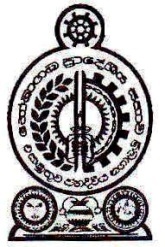 හෝමාගම ප්‍රාදේශීය සභාව2022.01.04 දින ප.ව.1.30ට රැස්වූ පරිසර හා පහසුකම් කාරක සභා වාර්තාවසැ.යු. :- මෙහි පහත සඳහන් නිර්දේශයන් පිළිබඳ සංශෝධන හා අනුමැතීන් 2022.01.25 වන දින මහ සභා වාර්තාවෙහි සඳහන් වන බව කාරුණිකව සලකන්න.පැමිණිම :-සභාපති (වැ.බ) :-        01.ගරු ප්‍රා.ස.මන්ත්‍රී   	 -පෙරුම්බුලි අච්චිගේ සුමතිපාල මහතාසාමාජිකයින්                02. ගරු ප්‍රා.ස.මන්ත්‍රී   	 -වාද්දුවගේ ක්‍රේෂන් ගයන්ත මහතා      		           03. ගරු ප්‍රා.ස.මන්ත්‍රීනී 	-කේ.ක්‍රිශාන්ති මංජුලා කුමාරි මහත්මිය           04. ගරු ප්‍රා.ස.මන්ත්‍රී  	- එම්.ඒ.වී.ඩොනල් නිලන්ත මහතානොපැමිණිම :-05. ගරු ප්‍රා.ස.මන්ත්‍රී    	-උඩුවනගේ දොන් මහින්ද මහතා06. ගරු ප්‍රා.ස.මන්ත්‍රී   	- කළුකපුගේ සමන්ත කුමාර මහතා07. ගරු ප්‍රා.ස.මන්ත්‍රී    	 -රංග උෂාඩ් අබේසිංහ මහතා08. ගරු ප්‍රා.ස.මන්ත්‍රී    	- තිලකා නන්ද නාරංතොට මහතා09. ගරු ප්‍රා.ස.මන්ත්‍රී    	-ආනන්ද කරුණාතිලක මාතරච්චි මහතා10. ගරු ප්‍රා.ස.මන්ත්‍රීනී  	 -ඩබ්.එච්.ධනුෂ්කා උදේශි ගුණරත්න මහත්මිය11. ගරු ප්‍රා.ස.මන්ත්‍රී  	-රංවලගේ අරුණ රංවල මහතානිලධාරින්:-				01. ලේකම්			- කේ.බී.ටී.කේ.ගුණතිලක මිය			02.ප්‍රජා සංවර්ධන නිලධාරි	- ලලිත් නානායක්කාර මහතා03.කළ.සේවා නිලධාරී(සභා)	- පී.ජී.ප්‍රියංගනී මිය			04. සෞ.පරිපාලක		- කුෂාන් ඉන්දික මහතා01.	2022 වර්ෂයට අදාළව පිටිපන නිදහස් ආයුර්වේද බෙහෙත් ශාලාවේ ක්‍රියාකාරි සැලැස්ම අනුමැතිය සඳහා ආයුර්වේද වෛද්‍ය නිලධාරි විසින් කාරක සභාව වෙත යොමු කර තිබුණි.(පිටු අංක 03 සිට 04 දක්වා අමුණා ඇත.) ඒ පිළිබඳව සලකා බලන ලද කාරක සභාව විසින් 2022 වර්ෂයේ පිටිපන නිදහස් ආයුර්වේද බෙහෙත් ශාලාවේ ක්‍රියාකාරි සැලැස්ම පිළිගෙන අනුමත කිරීම සුදුසු යැයි නිර්දේශ කරන ලදී.                                             02.	2022 වර්ෂයට අදාළව ජම්බුගහමුල නිදහස් ආයුර්වේද බෙහෙත් ශාලාවේ ක්‍රියාකාරි සැලැස්ම අනුමැතිය සඳහා ආයුර්වේද වෛද්‍ය නිලධාරි විසින් කාරක සභාව වෙත යොමු කර තිබුණි.(පිටු අංක  05 හි අමුණා ඇත.) ඒ පිළිබඳව සලකා බලන ලද කාරක සභාව විසින් 2022 වර්ෂයේ ජම්බුගහමුල නිදහස් ආයුර්වේද බෙහෙත් ශාලාවේ ක්‍රියාකාරි සැලැස්ම පිළිගෙන අනුමත කිරීම සුදුසු යැයි නිර්දේශ කරන ලදී.03.	2022 වර්ෂයට අදාළව හෝමාගම නිදහස් ආයුර්වේද බෙහෙත් ශාලාවේ ක්‍රියාකාරි සැලැස්ම අනුමැතිය සඳහා ආයුර්වේද වෛද්‍ය නිලධාරි විසින් කාරක සභාව වෙත යොමු කර තිබුණි.(පිටු අංක  06-11 හි අමුණා ඇත.) ඒ පිළිබඳව සලකා බලන ලද කාරක සභාව විසින් 2022 වර්ෂයේ හෝමාගම නිදහස් ආයුර්වේද බෙහෙත් ශාලාවේ ක්‍රියාකාරි සැලැස්ම පිළිගෙන අනුමත කිරීම සුදුසු යැයි නිර්දේශ කරන ලදී.04.	පළාත් සභා හා පළාත් පාලන කටයුතු රාජ්‍ය අමාත්‍යංශයේ අංක PL/7/3/ඩෙංගු හා 2021.12.21 දිනැති ලිපිය පරිදි “සුපිරිසිදු පරිසරයක් - නීරෝගීමත් හෙටක් “ මැයෙන් දීප ව්‍යාප්ත ඩෙංගු මර්දන වැඩසටහනක් පහත පරිදි ක්‍රියාත්මක කිරීමට කටයුතු කරන ලෙස දන්වා ඇති ලිපිය කාරක සභාවේ අවධානයට යොමු කර තිබුණි.	ඒ පිළිබඳව සලකා බලන ලද කාරක සභාව විසින් පළාත් සභා හා පළාත් පාලන කටයුතු රාජ්‍ය අමාත්‍යංශය විසින් ඉදිරිපත් කර ඇති ලිපියට අනුව පහත සඳහන් ක්‍රියාකාරකම් සිදු කිරීම සුදුසු යැයි නිර්දේශ කරන ලදී.ඩෙංගු මර්ධනය පිළිබඳව බැනර් දෙකක් මුද්‍රණය කර ප්‍රදර්ශනය කිරීම තුලින් ජනතාව දැනුවත් කිරීමටත්, බැනරයක් සහිත ත්‍රිරෝද රථයක ශබ්ද විකාශන යන්ත්‍රයක් සවි කර ජනතාව දැනුවත් කිරීමට කටයුතු කිරීමට මහජන සෞඛ්‍ය පරීක්ෂකවරුන් හරහා පාසල් දරුවන්, කාර්ය මණ්ඩල හා  දෙමාපියන් දැනුවත් කිරීමත්  තෝරා ගත් එක් පාසලක ශ්‍රමදානයක් ක්‍රියාත්මක කිරීම.රාජ්‍ය ආයතන හා පෞද්ගලික ආයතන දැනුවත් කිරීමට අත් පත්‍රිකා මුද්‍රණය කිරීම. නොදිරන කසළ එකතු කිරීමට කසළ පොළක් සංවිධානය කිරීම.2022.01.04							පෙරුම්බුලි අච්චිගේ සුමතිපාලහෝමාගම ප්‍රාදේශිය සභා කාර්යාලයේ දී 			ගරු ප්‍රා.ස.මන්ත්‍රී								පරිසර හා පහසුකම් කාරක සභාවඅනු අංකයදිනයසිදුකල යුතු ක්‍රියාකාරකම්01ශබ්ද විකාශන යන්ත්‍ර උපයෝගී කර ගෙන අවදානම හා ජනතාව විසින් තම නිවසේ සිදුකළ යුතු ක්‍රියාකාරකම් පිළිබඳව දැනුවත් කිරීම02සියලුම පාසල් දරුවන් කාර්ය මණ්ඩල, දෙමාපියන් දැනුවත් කර පාසලේ යම් වේලාවක් මේ සඳහා වෙන් කර ගෙන මදුරුවන් බෝවන ස්ථාන විනාශ කිරීමට කටයුතු කිරීම03පළාතේ සියලුම රාජ්‍ය ආයතන දැනුවත් කර ආයතන මට්ටමින් ඩෙංගු මදුරුවන් බෝවීමේ වැළැක්වීමට පියවර ගැනීම04පළාතේ පොදු ස්ථානවල ඩෙංගු මදුරුවන් බෝවන ස්ථාන හඳුනාගෙන විනාශ කිරීමට කටයුතු කිරීම05නාගරික ප්‍රදේශවල පවතින පොදු කාණු පද්ධති පිරිසිදු කිරීම06නිවෙස්වල හා ආයතනවල පවතින අබලි ද්‍රව්‍ය වෙන් වෙන් වශයෙන් එක්රැස් කර තබා ගන්නා ලෙසත්, අනවශ්‍ය ද්‍රව්‍ය විනාශ කිරීම පිළිබඳව ජනතාව දැනුවත් කිරීම07ගෙවතු ආශ්‍රිතව ඩෙංගු මදුරුවන් බෝවන ස්ථාන සොයා බලා විනාශ කිරීමට  ජනතාව උනන්දු කරවීම08එක්රැස් වී ඇති අබලි ද්‍රව්‍ය පළාත් පාලන ආයතන විසින් එකතු කිරීම සඳහා වැඩපිළිවෙලක් සකස් කිරීම09නාගරික ප්‍රෙද්ශ තුල දුමානයන කටයුතු සිදු කිරීම